комитет ИВАНОВСКОЙ ОБЛАСТИ ЗАГС (комитет ЗАГС)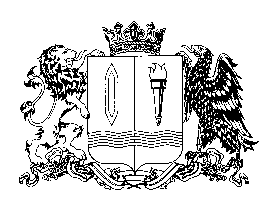 . Иваново ул. Батурина д. 8       тел./факс (4932) 30-88-80, e-mail: zags02@gov37.ivanovo.ruПРИКАЗ«  20	»       октября 	20 14	года							№ 	142	Приложение к приказу комитета ЗАГС от 20.10.2014 № 142Порядок
утверждения индивидуальных планов профессионального развития государственных гражданских служащих Ивановской области, замещающих должности государственной гражданской службы в комитете Ивановской области ЗАГС 
Порядок утверждения индивидуальных планов профессионального развития государственных гражданских служащих Ивановской области, замещающих должности государственной гражданской службы в комитете Ивановской области ЗАГС (далее – Порядок) разработан в соответствии с Положением о порядке получения дополнительного профессионального образования государственными гражданскими служащими Российской Федерации, утвержденным Указом Президента Российской Федерации от 28.12.2006 № 1474, государственными требованиями к профессиональной переподготовке, повышению квалификации и стажировке государственных гражданских служащих Российской Федерации, утвержденными постановлением Правительства Российской Федерации от 06.05.2008 № 362 и распространяется    на государственных гражданских служащих Ивановской области, замещающих должности государственной гражданской службы в комитете Ивановской области ЗАГС (далее – гражданские служащие, комитет ЗАГС), за исключением председателя комитета ЗАГС, заместителей председателя комитета ЗАГС.Индивидуальный план профессионального развития гражданского служащего (далее – Индивидуальный план) разрабатывается гражданским служащим в соответствии с его должностным регламентом совместно с непосредственным руководителем сроком на три предстоящих года по форме, прилагаемой к настоящему Порядку.При назначении гражданина Российской Федерации (гражданского служащего) на должность государственной гражданской службы Ивановской области (далее – гражданская служба) в комитете ЗАГС его Индивидуальный план утверждается в течение трех месяцев после назначения.При истечении срока действия индивидуального плана новый индивидуальный план утверждается на следующий день после дня истечения срока действия предыдущего.Индивидуальный план гражданского служащего составляется с учетом оснований для направления гражданского служащего на дополнительное профессиональное образование:а) 	назначение гражданского служащего на иную должность гражданской службы в порядке должностного роста на конкурсной основе;б) 	включение гражданского служащего в кадровый резерв на конкурсной основе;в) 	результаты аттестации гражданского служащего;г) 	назначение гражданского служащего на иную должность гражданской службы в соответствии с пунктом 2 части 1 статьи 31 Федерального закона от 27.07.2004 № 79-ФЗ «О государственной гражданской службе Российской Федерации» (далее – Федеральный закон «О государственной гражданской службе Российской Федерации»).При разработке Индивидуального плана учитываются:а) 	профессиональное образование гражданского служащего, в том числе  дополнительное; б)	приобретенный практический опыт гражданского служащего и профессиональный уровень гражданского служащего в установленной сфере профессиональной служебной деятельности;в)	знания, умения и навыки гражданского служащего, оценка которых осуществлена на квалификационном экзамене (в случаях сдачи квалификационного экзамена);г)	оценка профессиональной служебной деятельности гражданского служащего по результатам аттестации;д) 	личные устремления гражданского служащего;е) 	текущие и перспективные задачи комитета ЗАГС и структурного подразделения комитета ЗАГС, в котором гражданский служащий замещает должность гражданской службы.В Индивидуальном плане указываются:а) 	цель, вид, форма и продолжительность получения дополнительного профессионального образования, включая сведения о возможности использования дистанционных образовательных технологий и самообразования;б) 	направления дополнительного профессионального образования;в) 	ожидаемая результативность дополнительного профессионального образования гражданского служащего.В качестве целей получения дополнительного профессионального образования в Индивидуальном плане указываются:а) 	для профессиональной переподготовки: совершенствование знаний гражданского служащего или получение им дополнительных знаний для выполнения нового вида профессиональной деятельности либо получение дополнительной квалификации;б) 	для повышения квалификации: освоение актуальных изменений в конкретных вопросах профессиональной деятельности гражданского служащего (тематические и проблемные конференции и семинары) либо комплексное обновление знаний гражданского служащего по ряду вопросов в установленной сфере профессиональной служебной деятельности для решения соответствующих профессиональных задач;в)	для самообразования: актуализация имеющихся профессиональных знаний применительно к должностным обязанностям, а также приобретение новых.В качестве видов дополнительного профессионального образования в Индивидуальном плане указываются: профессиональная переподготовка, повышение квалификации, а также самообразование.Профессиональная переподготовка может быть предусмотрена в Индивидуальном плане:–	гражданского служащего, замещавшего должность гражданской службы категории «специалисты» или «обеспечивающие специалисты»" и назначенного в порядке должностного роста на должность гражданской службы категории «руководители»;–	гражданского служащего с учетом профиля его образования: в случае его назначения в порядке должностного роста на иную должность гражданской службы на конкурсной основе; в случае его включения в кадровый резерв для замещения должности гражданской службы на конкурсной основе, если в период между включением в кадровый резерв и утверждением индивидуального плана он не направлялся на профессиональную переподготовку; в случае принятия аттестационной комиссией решения о соответствии гражданского служащего замещаемой должности гражданской службы при условии успешного освоения им образовательной программы профессиональной переподготовки.Повышение квалификации предусматривается в каждом индивидуальном плане и осуществляется не реже одного раза в три года (часть 5 статьи 62 Федерального закона «О государственной гражданской службе Российской Федерации»).Гражданский служащий, впервые принятый на должность гражданской службы, направляется на повышение квалификации по истечении испытательного срока или шести месяцев после поступления на гражданскую службу, если испытание не установлено.Гражданский служащий в случае его назначения в порядке должностного роста на должность гражданской службы иной группы должностей в пределах одной категории должностей направляется на повышение квалификации.Самообразование предусматривается в каждом Индивидуальном плане с целью поддержания гражданским служащим уровня квалификации, необходимого для надлежащего исполнения им должностных обязанностей.Формой дополнительного профессионального образования для гражданских служащих является форма с отрывом от гражданской службы.Продолжительность получения дополнительного профессионального образования определяется в Индивидуальном плане в соответствии с государственными требованиями к профессиональной переподготовке, повышению квалификации и стажировке государственных гражданских служащих Российской Федерации, утвержденными постановлением Правительства Российской Федерации от 06.05.2008 № 362:а) 	нормативный срок прохождения профессиональной переподготовки для выполнения гражданскими служащими нового вида профессиональной деятельности должен составлять более 500 аудиторных часов;б) 	нормативный срок прохождения профессиональной переподготовки для получения гражданскими служащими дополнительной квалификации должен составлять более 1000 часов, в том числе более 75 процентов аудиторных часов;в)	повышение квалификации в целях освоения актуальных изменений в конкретных вопросах профессиональной деятельности гражданского служащего составляет от 18 до 72 аудиторных часов (краткосрочное повышение квалификации);г)	повышение квалификации в целях комплексного обновления знаний гражданского служащего по ряду вопросов в установленной сфере профессиональной служебной деятельности для решения соответствующих профессиональных задач составляет от 73 до 144 аудиторных часов;д)	самообразование осуществляется гражданским служащим непрерывно.В качестве направлений дополнительного профессионального образования в Индивидуальном плане могут указываться такие направления обучения, как управленческое, правовое, организационно-экономическое, планово-финансовое, информационно-аналитическое и другие.В рамках указанных направлений дополнительного профессионального образования изучаются:–	вопросы государственного и муниципального управления, государственной и муниципальной службы, кадрового обеспечения системы государственной службы, управления персоналом, социологии, психологии и др. (управленческое направление дополнительного профессионального образования);– 	вопросы права, в том числе применительно к установленной сфере профессиональной служебной деятельности гражданского служащего, вопросы  правового обеспечения государственной службы, вопросы гражданского, семейного, финансового, бюджетного и информационного права, вопросы противодействия коррупции, антикоррупционной деятельности (правовое направление дополнительного профессионального образования);–	вопросы экономической и социальной политики государства, вопросы работы в контрактной системе в сфере закупок товаров, работ, услуг для обеспечения государственных и муниципальных нужд, вопросы государственной службы в Российской Федерации и др. (организационно-экономическое направление дополнительного профессионального образования);–	финансово-кредитные вопросы, государственные финансы, вопросы финансового управления, бюджетного учета, анализа и аудита, бухгалтерского учета и др. (планово-финансовое направление  дополнительного профессионального образования); –	вопросы информационных технологий в управлении, вопросы обеспечения доступа к информации о деятельности государственных органов и открытых данных, вопросы документоведения и электронного документооборота и др. (информационно-аналитическое направление дополнительного профессионального образования);–	вопросы организации межведомственного электронного взаимодействия, информационная безопасность, защита информации, средства массовой информации в деятельности государственных органов, государственная тайна и др. (иные направления дополнительного профессионального образования).В качестве направлений самообразования в индивидуальном плане могут указываться:–	изучение нормативно-правовой базы, регламентирующей деятельность комитета ЗАГС, системы государственной службы Российской Федерации и нормативно-правовой базы в установленной сфере профессиональной служебной деятельности;–	изучение и обобщение передового отечественного и зарубежного опыта работы в установленной сфере профессиональной служебной деятельности;–	изучение и использование в работе новых программных продуктов для обработки служебной информации;–	подготовку и публикацию тематических материалов в средствах массовой информации;–	получение высшего профессионального образования;–	участие в научно-практических конференциях, симпозиумах, круглых столах;–	иные направления.В качестве ожидаемой результативности дополнительного профессионального образования в Индивидуальном плане могут быть указаны:а) 	внедрение в практику работы гражданского служащего новых знаний с целью повышения эффективности профессиональной служебной деятельности;б) 	обеспечение надлежащего уровня профессиональных знаний и освоение новых знаний, необходимых при исполнении гражданским служащим должностных (служебных) обязанностей;в) 	включение гражданского служащего в кадровый резерв на конкурсной основе;г) 	присвоение гражданскому служащему очередного классного чина;д)	успешное прохождение аттестации гражданского служащего;е)	назначение гражданского служащего на вышестоящую должность гражданской службы в порядке должностного роста на конкурсной основе либо назначение гражданского служащего на иную должность гражданской службы в соответствии с пунктом 2 части 1 статьи 31 Федерального закона «О государственной гражданской службе Российской Федерации»;ж)	иные показатели результативности дополнительного профессионального образования (необходимо указать в Индивидуальном плане).Индивидуальный план составляется гражданским служащим совместно с непосредственным руководителем в двух экземплярах. Индивидуальный план подписывается гражданским служащим и его непосредственным руководителем (кроме случаев, когда непосредственный руководитель гражданского служащего одновременно является должностным лицом, утверждающим его индивидуальный план).Индивидуальный план направляется на согласование в отдел информационных технологий и кадрового обеспечения.Индивидуальные планы утверждаются заместителем председателя комитета ЗАГС, который курирует соответствующее структурное подразделение комитета ЗАГС.Один экземпляр утвержденного Индивидуального плана хранится в личном деле гражданского служащего в отделе информационных технологий и кадрового обеспечения комитета ЗАГС, второй экземпляр  утвержденного Индивидуального плана направляется гражданскому служащему.Гражданские служащие вправе по согласованию со своим непосредственным руководителем ежегодно уточнять, корректировать и актуализировать Индивидуальные планы с учетом структурных изменений, профессиональных задач и служебной необходимости, а также в случае принятия аттестационной комиссией комитета ЗАГС решения о соответствии гражданского служащего замещаемой должности гражданской службы при условии успешного освоения им образовательной программы, при включении гражданского служащего в кадровый резерв для замещения должности гражданской службы на конкурсной основе, при получении гражданским служащим нового основного профессионального образования, а также в иных случаях.Изменения во вводную часть Индивидуального плана гражданского служащего вносятся в случае изменения гражданским служащим фамилии, имени, отчества, получения им нового основного профессионального образования.Изменения в Индивидуальные планы вносятся в порядке, предусмотренном для его утверждения.Подтверждением выполнения Индивидуального плана в части мероприятий дополнительного профессионального образования является отметка отдела информационных технологий и кадрового обеспечения на основании представленного гражданским служащим документа о квалификации, с указанием тематики обучения гражданского служащего, наименования образовательного учреждения, даты и номера документа государственного образца об окончании обучения в системе дополнительного профессионального образования.Подтверждением выполнения Индивидуального плана в части мероприятий по самообразованию и иных мероприятий по профессиональному развитию гражданских служащих могут быть справки организаций, осуществляющих образовательную деятельность, дипломы, удостоверения, свидетельства, сертификаты и иные документы, удостоверяющие получение гражданским служащим высшего и (или) послевузовского профессионального образования и его участие в научно-практических конференциях, симпозиумах, круглых столах и иных мероприятиях, пояснения гражданского служащего.Отдел информационных технологий и кадрового обеспечения комитета ЗАГС ежегодно формирует заявку на обучение гражданских служащих комитета ЗАГС в рамках государственного заказа на профессиональную переподготовку и повышение квалификации на основании утвержденных Индивидуальных планов, для последующего направления в Правительство Ивановской области.Непосредственный руководитель гражданского служащего (для руководителей филиалов – заместитель председателя комитета ЗАГС, который курирует соответствующий филиал) ежегодно подводит итоги выполнения Индивидуального плана подчиненного гражданского служащего и в срок до 20 января года, следующего за отчетным, направляет в отдел информационных технологий и кадрового обеспечения комитета ЗАГС информацию по следующим показателям:результативность дополнительного профессионального образования;достижение гражданским служащим цели обучения, указанной в его Индивидуальном плане.По итогам выполнения Индивидуальных планов, на основании  информации, указанной в пункте 27 настоящего Порядка, отдел информационных технологий и кадрового обеспечения комитета ЗАГС в срок до 05 февраля года, следующего за отчетным, готовит сводный ежегодный отчет о результатах профессионального развития кадрового состава комитета ЗАГС и представляет его председателю комитета ЗАГС.Приложение к Порядку утверждения индивидуальных планов профессионального развития государственных гражданских служащих Ивановской области, замещающих должности государственной гражданской службы в комитете Ивановской области ЗАГС УТВЕРЖДАЮ:_______________/__________________(подпись / расшифровка)__________________________________(замещаемая должность)«____» ___________________ 20 ___ г.Индивидуальный план профессионального развития на ______ - ______ годы______________________________________________________________________(фамилия, имя, отчество гражданского служащего)______________________________________________________________________(замещаемая должность с указанием структурного подразделения)1. Общие сведения 2. Сведения об образованииУказывается год окончания, полное наименование образовательной организации, уровень и форма обучения, квалификация по профессии, специальности или направление подготовки (в соответствии с документом об образовании и (или) о квалификации, документом об обучении). При наличии двух и более образований (в том числе не завершенного – с обязательным указанием плановой датой завершения образования), в данном разделе указываются все имеющиеся образования, путем дополнения данного раздела необходимым количеством строк. Сведения о наличии ученой степени, ученого звания: 3. Сведения о получении дополнительного профессионального образованияУказываются	сведения за последние три года, предшествующие году составления индивидуального плана: вид, срок, полное наименования  образовательной организации, форма, продолжительность (количество учебных часов), направление и тема (программа) дополнительного профессионального образования (далее – ДПО). При наличии двух и более сведений о ДПО, в данном разделе указываются все имеющиеся ДПО, путем дополнения данного раздела необходимым количеством строк.4. 	Потребность в дополнительном профессиональном образовании на планируемый период ______ - ______ годыЗаполняется необходимое количество строк:Интересующая тематика дополнительного образования: 											«____» _______________ 20 __ г. 	____________________________________	(подпись гражданского служащего/расшифровка подписи)              ________________________________________________________		(подпись непосредственного руководителя гражданского служащего/расшифровка подписи)              О порядке утверждения индивидуальных планов профессионального развития государственных гражданских служащих Ивановской области, замещающих должности государственной гражданской службы в комитете Ивановской области ЗАГСВ соответствии с Федеральным законом от 27.07.2004 № 79-ФЗ «О государственной гражданской службе Российской Федерации», указом Президента Российской Федерации от 28.12.2006 № 1474 «О дополнительном профессиональном образовании государственных гражданских служащих Российской Федерации», постановлением Правительства Российской Федерации от 06.05.2008 № 362 «Об утверждении государственных требований к профессиональной переподготовке, повышению квалификации и стажировке государственных гражданских служащих Российской Федерации»                             п р и к а з ы в а ю:1. 	Утвердить Порядок утверждения индивидуальных планов профессионального развития государственных гражданских служащих  Ивановской области, замещающих должности государственной гражданской службы в комитете Ивановской области ЗАГС (прилагается).2. 	Руководителям структурных подразделений комитета ЗАГС обеспечить в срок до 07.11.2014 обеспечить направление в комитет ЗАГС индивидуальных планов профессионального развития государственных гражданских служащих  Ивановской области, замещающих должности государственной гражданской службы в комитете Ивановской области ЗАГС на период 2015 - 2017 годов (далее – Индивидуальные планы, гражданские служащие).3. 	Гуйван С.В., начальнику отдела информационных технологий и кадрового обеспечения, ежегодно доводить до гражданских служащих комитета ЗАГС Перечень приоритетных направлений дополнительного профессионального образования федеральных государственных гражданских служащих на соответствующий календарный год, рекомендуемый Министерством труда и социальной защиты Российской Федерации и согласованные Администрацией Президента Российской Федерации.4. 	Контроль за исполнением настоящего приказа возложить на начальника отдела информационных технологий и кадрового обеспечения комитета ЗАГС Гуйван С.В.Исполняющий обязанности председателя комитета ЗАГС Н.И.БураковаДата рожденияДата поступления на государственную гражданскую службу в комитет ЗАГСДата назначения на замещаемую должность гражданской службыСтаж государственной гражданской службы(полных лет, месяцев – на дату составления индивидуального плана) Год окончанияНаименования  образовательной организацииУровеньФорма обученияКвалификация, направление подготовкиСпециальностьВид ДПОСрок ДПОНаименование образовательной организацииФорма ДПОПродолжительность ДПОНаправление ДПОТема (программа) ДПО№ п/пВид ДПОФорма ДПОПланируемая продолжительность /примерные сроки (месяц, год) получения ДПО Направление ДПОВозможность использования дистанционных образовательных технологийОтметка о выполнении получении ДПОДополнительное профессиональное образованиеДополнительное профессиональное образованиеДополнительное профессиональное образованиеДополнительное профессиональное образованиеДополнительное профессиональное образованиеДополнительное профессиональное образованиеДополнительное профессиональное образованиеЦель:Цель:Цель:Цель:Ожидаемая результативность:Ожидаемая результативность:Ожидаемая результативность:СамообразованиеСамообразованиеСамообразованиеСамообразованиеСамообразованиеСамообразованиеСамообразованиеЦель:Цель:Цель:Цель:Ожидаемая результативность:Ожидаемая результативность:Ожидаемая результативность:Иные мероприятия по дополнительному профессиональному развитиюИные мероприятия по дополнительному профессиональному развитиюИные мероприятия по дополнительному профессиональному развитиюИные мероприятия по дополнительному профессиональному развитиюИные мероприятия по дополнительному профессиональному развитиюИные мероприятия по дополнительному профессиональному развитиюИные мероприятия по дополнительному профессиональному развитиюЦель:Цель:Цель:Цель:Ожидаемая результативность:Ожидаемая результативность:Ожидаемая результативность: